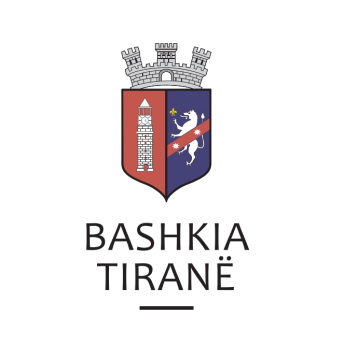      R  E  P U  B  L  I  K  A    E   S  H  Q  I  P  Ë  R  I  S  Ë
  BASHKIA TIRANË
DREJTORIA E PËRGJITHSHME PËR MARRËDHËNIET ME PUBLIKUN DHE JASHTË
DREJTORIA E KOMUNIKIMIT ME QYTETARËTLënda: Kërkesë për shpallje nga Gjykata e Rrethit Gjyqësor Gjirokastër për shoqërinë “Final” sh.a.Pranë Bashkisë Tiranë ka ardhur kërkesa për shpallje nga Gjykata e Rrethit Gjyqësor Gjirokastër, me nr. regj. them. 165/11233-00659-21-2019, datë 25.06.2019, protokolluar në Bashkinë Tiranë me nr. 29936 prot., datë 31.07.2019.Ju sqarojmë se kjo gjykatë dërgon shpallje se është zhvilluar gjykimi i çështjes civile që i përket:Kërkues:          “Final” sh.a.Baza Ligjore:   Nenet 510/d, 511/ç me ndryshimet e K. Pr. CivileObjekti:            Lëshimin e urdhërit të ekzekutimit për Kontratën e Kredisë lidhur me                         dt. 10.07.2018, me kredimarrës Klaudia LikaData dhe Ora:   09.09.2019, ora 16:00Drejtoria e Komunikimit me Qytetarët ka bërë të mundur afishimin e shpalljes për shoqërinë “Final” sh.a.,në tabelën e shpalljeve të Sektorit të Informimit dhe Shërbimeve për Qytetarët pranë Bashkisë Tiranë.     R  E  P U  B  L  I  K  A    E   S  H  Q  I  P  Ë  R  I  S  Ë
  BASHKIA TIRANË
DREJTORIA E PËRGJITHSHME PËR MARRËDHËNIET ME PUBLIKUN DHE JASHTË
DREJTORIA E KOMUNIKIMIT ME QYTETARËTLënda: Kërkesë për shpallje nga Gjykata e Rrethit Gjyqësor Gjirokastër për shoqërinë “Final” sh.a.Pranë Bashkisë Tiranë ka ardhur kërkesa për shpallje nga Gjykata e Rrethit Gjyqësor Gjirokastër, me nr. regj. them. 171/11233-00666-21-2019, datë 26.07.2019, protokolluar në Bashkinë Tiranë me nr. 29935 prot., datë 31.07.2019.Ju sqarojmë se kjo gjykatë dërgon shpallje se është zhvilluar gjykimi i çështjes civile që i përket:Kërkues:          “Final” sh.a.Baza Ligjore:   Nenet 510/d, 511/ç me ndryshimet e K. Pr. CivileObjekti:            Lëshimin e urdhërit të ekzekutimit për Kontratën e Kredisë lidhur me                         dt. 13.04.2018, me kredimarrës Everest Qemal Çuna.Data dhe Ora:   09.09.2019, ora 16:00Drejtoria e Komunikimit me Qytetarët ka bërë të mundur afishimin e shpalljes për shoqërinë “Final” sh.a.,në tabelën e shpalljeve të Sektorit të Informimit dhe Shërbimeve për Qytetarët pranë Bashkisë Tiranë.     R  E  P U  B  L  I  K  A    E   S  H  Q  I  P  Ë  R  I  S  Ë
  BASHKIA TIRANË
DREJTORIA E PËRGJITHSHME PËR MARRËDHËNIET ME PUBLIKUN DHE JASHTË
DREJTORIA E KOMUNIKIMIT ME QYTETARËTLënda: Kërkesë për shpallje nga Gjykata e Rrethit Gjyqësor Gjirokastër për shoqërinë “Final” sh.a.Pranë Bashkisë Tiranë ka ardhur kërkesa për shpallje nga Gjykata e Rrethit Gjyqësor Gjirokastër, me nr. regj. them. 136/11233-00591-21-2019, datë 26.07.2019, protokolluar në Bashkinë Tiranë me nr. 29937 prot., datë 31.07.2019.Ju sqarojmë se kjo gjykatë dërgon shpallje se është zhvilluar gjykimi i çështjes civile që i përket:Kërkues:          “Final” sh.a.Baza Ligjore:   Nenet 510/d, 511/ç me ndryshimet e K. Pr. CivileObjekti:            Lëshimin e urdhërit të ekzekutimit për Kontratën e Kredisë lidhur me                         dt. 30.12.2018, me kredimarrës Bashkim Lika.Data dhe Ora:   09.09.2019, ora 16:00Drejtoria e Komunikimit me Qytetarët ka bërë të mundur afishimin e shpalljes për shoqërinë “Final” sh.a.,në tabelën e shpalljeve të Sektorit të Informimit dhe Shërbimeve për Qytetarët pranë Bashkisë Tiranë.     R  E  P U  B  L  I  K  A    E   S  H  Q  I  P  Ë  R  I  S  Ë
  BASHKIA TIRANË
DREJTORIA E PËRGJITHSHME PËR MARRËDHËNIET ME PUBLIKUN DHE JASHTË
DREJTORIA E KOMUNIKIMIT ME QYTETARËTLënda: Kërkesë për shpallje nga Gjykata e Rrethit Gjyqësor Tiranë, për z. Ramazan Neziri.Pranë Bashkisë Tiranë ka ardhur kërkesa për shpallje nga Gjykata e Rrethit Gjyqësor Tiranë, me nr. 518 akti, datë 24.07.2019, protokolluar në Bashkinë Tiranë me nr. 29934 prot., datë 31.07.2019.Ju sqarojmë se kjo gjykatë dërgon shpallje se është zhvilluar gjykimi i çështjes penale që i përket:Palë kërkuese:    Prokuroria e Rrethit Gjyqësor TiranëI dënuar:             Ramazan Neziri.Objekt:                Revokimi i vendimit te denimit alternativData dhe ora e seancës:    04.09.2019, ora 10:00Drejtoria e Komunikimit me Qytetarët ka bërë të mundur afishimin e shpalljes për z. Ramazan Neziri,  në tabelën e shpalljeve të Sektorit të Informimit dhe Shërbimeve për Qytetarët pranë Bashkisë Tiranë.     R  E  P U  B  L  I  K  A    E   S  H  Q  I  P  Ë  R  I  S  Ë
  BASHKIA TIRANË
DREJTORIA E PËRGJITHSHME PËR MARRËDHËNIET ME PUBLIKUN DHE JASHTË
DREJTORIA E KOMUNIKIMIT ME QYTETARËTLënda: Kërkesë për shpallje nga Gjykata e Rrethit Gjyqësor Tiranë, Dhoma Penale për z. Ervin Stafaj.Pranë Bashkisë Tiranë ka ardhur kërkesa për shpallje nga Gjykata e Rrethit Gjyqësor Tiranë, Dhoma Penale, me nr. 3367 A, datë 30.07.2019, protokolluar në institucionin tonë me nr. 29933 prot., datë 31.07.2019.Ju sqarojmë se kjo gjykatë dërgon për shpallje gjykimin e çështjes penale me palë:Viktimes:              Ervin StafajObjekti:           Pushimin e procedimit penal nr. 2807, dt. 09.01.2019Baza Ligjore:   Neni 328/1/d, 329/a te  K. Pr. PenaleDrejtoria e Komunikimit me Qytetarët ka bërë të mundur afishimin e shpalljes për  z. Ervin Stafaj, në tabelën e shpalljeve të Sektorit të Informimit dhe Shërbimeve për Qytetarët pranë Bashkisë Tiranë.